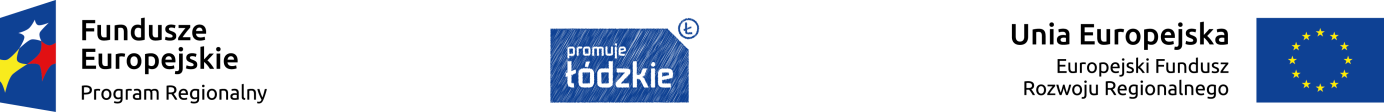 ZAŁĄCZNIK NR 8 – Projekt umowy (AKTUALNY)PROJEKT UMOWA NRo roboty budowlanezawarta w dniu ............................. w Grabicy, pomiędzy :Gminą Grabica, 97-306 Grabica, reprezentowaną przez Pana Krzysztofa Kulińskiego – Wójta Gminy Grabica, NIP: 771-17-33-841 zwaną dalej ZAMAWIAJĄCYM,a(nazwa firmy)……………………………………………………..………………………….….z siedzibą ……………………………………przy ul. ………..…………………………….….działającą na podstawie wpisu do Krajowego Rejestru Sądowego/ zaświadczenia o wpisie do ewidencji działalności gospodarczej prowadzonej przez ………………….............* pod numerem …………………………………………………….reprezentowaną przez:Pana/Panią………………………………………..NIP ……………………….…..                                  REGON ………………………………zwanym dalej WYKONAWCĄpo przeprowadzeniu procedury przetargu nieograniczonego (art. 39 ustawy z dnia 29 stycznia 2004 r. Prawo zamówień publicznych - tekst jednolity: Dz. U. z 2017 r., poz. 1579) została zawarta umowa o następującej treści: § 1Przedmiot zamówieniaWykonawca zobowiązuje się do wybudowania budynku Gminnego Centrum Kultury w Grabicy, Gmina Grabica, powiat piotrkowski, woj. łódzkie.Zakres robót obejmuje wykonanie robót budowlanych, sanitarnych i elektrycznych w podziale na Etap I i Etap II, zgodnie z Załącznikiem nr 1 do niniejszej umowy. Rodzaj oraz udział prac do wykonania w ramach poszczególnych etapów wynika z Załącznika nr 1 do niniejszej umowy.Przedmiot zamówienia i jego szczegółowy zakres rzeczowy został określony w specyfikacji istotnych warunków zamówienia, dokumentacji projektowej, specyfikacji technicznej wykonania i odbioru robót budowlanych, a także w ofercie Wykonawcy i harmonogramie rzeczowo – finansowym, o którym mowa w  §6, które stanowią integralną cześć niniejszej umowy. Z przetargu wyłącza się zakres robót objęty dokumentacją i określony przedmiarem w poz.:Dział 14 – wyposażeniepoz. 173 Dostawa i montaż trybuny rozsuwanej na 100 miejsc foteli audytoryjnych 60 szt. oraz sceny drewniane,poz. 174 szafki metalowe - 14 szt.Dział 51 - zagospodarowanie terenuwszystkie pozycje.Wymagania Inwestora dotyczące instalacji monitoringu CCTV:Inwestor wymaga, aby układ kamer monitoringu tworzyło 5 kamer IP 2Mpx zewnętrznych i 5 kamer IP 2Mpx wewnętrznych podpiętych pod wspólny rejestrator 16-kanałowy NVR. System zasilania kamer przy wykorzystaniu technologii PoE z szafy CPD za pomocą switcha 16 portowego.Zamiast szafy 19" i wysokości 18U należy przewidzieć w CPD zlokalizowanym w pom. 020 odpowiednio wyposażoną szafę stojącą 19" o wysokości 32U.Szafę 19" i wysokości 8U (wiszącą) należy przewidzieć do wbudowania (zawieszenia) w pom. 1.14., zamiast w pom. 020.Monitor Full HD 27", zamiast monitora 21".UPS 6000VA z bateriami w wersji RACK 19", Wymagania Inwestora dotyczące Instalacji SSWiN: centrala alarmowa 64 linie dozorowe, zamiast modułu telefonicznego przewidzieć  moduł komunikacyjny TCP/IP, sygnalizator optyczno-akustyczny tylko zewnętrzny - 2 szt. (bez wewnętrznego), czujka ruchu dualne PIR+MW.Inwestor rezygnuje z montażu kontaktronów - 34 szt. z okablowaniem.Ekspandery - 2szt. z centralą alarmową, modułem komunikacyjnym, akumulatorem  i zasilaczem umieszczone w jednej obudowie zlokalizowanej w pom. 020.Zgodnie z niniejszą umową w ramach robót, o których mowa w ust. 1-3 umowy Wykonawca bez dodatkowego wynagrodzenia zobowiązuje się m.in. do: wykonania wszystkich badań potrzebnych dla udokumentowania wymaganej jakości wykonanych robót i wbudowanych materiałów.zorganizowania zaplecza budowy, podłączenia i opomiarowania mediów we własnym zakresie i na swój koszt oraz pokrycia kosztów ich eksploatacji przez cały okres trwania budowy.wykonania pełnego ogrodzenia placu budowy o wysokości 2 m. zabezpieczenia terenu robót na czas ich wykonywania przed osobami postronnymi, a w szczególności do przeciwdziałania wypadkom z udziałem osób trzecich. Wykonawca ponosi pełną odpowiedzialność za wszelkie szkody wyrządzone osobom trzecim w wyniku prowadzonych prac, od dnia przekazania placu budowy,zawarcia na własny koszt umów ubezpieczenia budowy od ognia i innych zdarzeń losowych oraz wszelkich szkód, które mogą zaistnieć na placu budowy w związku z określonymi zdarzeniami losowymi oraz od odpowiedzialności cywilnej i przedłożenia ich Zamawiającemu,dbania o porządek na terenie robót oraz utrzymania terenu robót w należytym stanie i porządku oraz w stanie wolnym od przeszkód komunikacyjnych, natychmiastowego usunięcia w sposób docelowy wszelkich szkód i awarii spowodowanych przez wykonawcę w trakcie realizacji robót,zabezpieczenie instalacji, urządzeń i obiektów na terenie robót i w jej bezpośrednim otoczeniu, przed ich zniszczeniem lub uszkodzeniem w trakcie wykonywania robót.pokrycia kosztów związanych z bieżącą obsługą geodezyjną inwestycji w tym przeniesienia na swój koszt znaków osnowy geodezyjnej w przypadku gdy w/w znaki znajdują się na terenie realizacji robót.wykonawca jako wytwórca odpadów w rozumieniu art. 3 ust. 3 pkt.22 ustawy o odpadach ma obowiązek zagospodarowania powstałych podczas realizacji zadania odpadów zgodnie z ustawą o odpadach (tj. Dz. U. z 2007 Nr 39, poz. 251 z późn. zm.) i ustawą z dnia 27 kwietnia 2001r. Prawo ochrony środowiska (tj. Dz. U. z 2008 r. Nr 25, poz. 150 z późn. zm.). W cenie ryczałtowej Wykonawca ma obowiązek uwzględnić odległość i koszt wywozu, składowania oraz utylizacji odpadów.prowadzenia robót rozbiórkowych, montażowych i budowlanych zgodnie z wymogami rozporządzenia Ministra Infrastruktury z dnia 6 lutego 2003r. w sprawie bezpieczeństwa i higieny pracy podczas wykonywania robót budowlanych (Dz. U. z 2003 r. nr 47 poz. 401).sporządzenia i przekazania Zamawiającemu planu bezpieczeństwa i ochrony zdrowia, sporządzonego zgodnie z Rozporządzeniem Ministra Infrastruktury z dnia 23 czerwca 2003 r. w sprawie informacji dotyczącej bezpieczeństwa i ochrony zdrowia oraz planu bezpieczeństwa i ochrony zdrowia (Dz. U. z 2003r. Nr 120, poz. 1126). Przekazanie planu BIOZ winno nastąpić w ciągu 14 dni od daty przekazania placu budowy.wykonania instrukcji bezpieczeństwa pożarowego wraz z oznakowaniem i wyposażeniem w sprzęt gaśniczy. uporządkowania terenu budowy po zakończeniu robót, zaplecza budowy, jak również terenów sąsiadujących zajętych lub użytkowanych przez Wykonawcę w tym dokonania na własny koszt odbudowy (renowacji) zniszczonych lub uszkodzonych w wyniku prowadzonych prac obiektów, fragmentów terenu dróg, nawierzchni lub instalacji.dokonania w imieniu Zamawiającego wszelkich niezbędnych formalności związanych z budową dolnego źródła dla potrzeb pomp ciepła.uzyskania pozwolenia na użytkowanie oraz wszelkich niezbędnych opinii właściwych instytucji  nie wnoszących sprzeciwu do użytkowania wybudowanego obiektu w imieniu Zamawiającego.przekazania Zamawiającemu dokumentacji powykonawczej po sprawdzeniu jej kompletności przez Inspektora Nadzoru, najpóźniej w terminie do dnia podpisania protokołu odbioru końcowego.§ 2Termin realizacji przedmiotu zamówienia ustala się następująco:Etap I: od dnia podpisania umowy do dnia 30.11.2018r.;Etap II: od dnia 01.01.2019r. do dnia 30.09.2019r.Końcowy termin wykonania przedmiotu zamówienia strony ustalają na dzień zakończenia Etapu II tj. do dnia 30.09.2019r.Przez termin zakończenia realizacji zamówienia Zamawiający rozumie datę podpisania protokołu odbioru końcowego, zgodnie z §10 umowy.§ 3Zasady wykonania robótWszystkie prace należy wykonać zgodnie z obowiązującymi w tym zakresie przepisami 
prawa na terenie Rzeczypospolitej Polskiej i normami, w szczególności zgodnie z zasadami zawartymi w Szczegółowych Specyfikacjach Technicznych Wykonania i Odbioru Robót, załączonych do SIWZ.Wykonawca przedłoży Zamawiającemu dokumenty potwierdzające jakość materiałów stosowanych do wykonania zamówienia potwierdzające, iż wszystkie materiały użyte do wykonania zamówienia posiadają aktualne Certyfikaty, Aprobaty Techniczne i Deklaracje Zgodności.Prowadzone roboty budowlane muszą odbywać się zgodnie z przepisami prawa budowlanego, bhp, ppoż., sanitarnymi i przepisami ochrony środowiska, prawa geologicznego i górniczego, pod nadzorem osób posiadających uprawnienia do prowadzenia robót.Potwierdzeniem wykonania robót będzie protokół odbioru robót sporządzony po zrealizowaniu przez Wykonawcę przedmiotu zamówienia. W przypadku konieczności dokonania odbioru robót zanikających lub ulegających zakryciu, Wykonawca zawiadamia Zamawiającego o wykonaniu tych robót w celu dokonania ich odbioru w terminie 3 dni roboczych przed zamiarem ich zakrycia. Wykonawca przygotuje i przedłoży Inspektorowi Nadzoru niezbędne do wykonania odbioru dokumenty przed rozpoczęciem odbioru robót. Z odbioru robót zanikających lub ulegających zakryciu sporządzony będzie protokół. § 4Obowiązki ZamawiającegoDo obowiązków Zamawiającego należyprotokólarne przekazanie terenu budowy w ciągu 7 dni od dnia podpisania umowy; zapewnienie nadzoru inwestorskiego i autorskiego;zapewnienie odbioru wykonanych robót w terminach określonych w niniejszej umowie;przekazanie kompletu dokumentacji, który Wykonawca zwróci z naniesionymi zmianami przy odbiorze końcowym.wskazanie miejsca wywozu nadmiaru ziemi z wykopu, jeżeli zajdzie taka konieczność. Wywóz będzie następował na koszt Wykonawcy. § 5KosztorysW terminie do 14 dni od zawarcia niniejszej umowy Wykonawca przedłoży Zamawiającemu pomocniczy szczegółowy kosztorys ofertowy sporządzony metodą uproszczoną 
z wyszczególnieniem zastosowanych w kosztorysie ofertowym wskaźników cenotwórczych.Kosztorys, o którym mowa w pkt. 1 Wykonawca zobowiązany jest sporządzić z uwzględnieniem wymagań określonych przez Zamawiającego.Ze względu na otrzymanie przez Zamawiającego dofinansowania unijnego na projekt obejmujący swym zakresem część robót zleconych do wykonania na podstawie niniejszej umowy, Wykonawca zobowiązany jest do sporządzenia kosztorysu w zakresie instalacji gruntowych pomp ciepła ze szczególnym uwzględnieniem wymagań Zamawiającego wynikających z konieczności dokonania aktualizacji kosztów dofinansowanego projektuKosztorys, o którym mowa w pkt. 1 będzie miał charakter pomocniczy, będzie służył m.in. do obliczenia należnego wynagrodzenia wykonawcy w przypadku odstąpienia od umowy, czy dozwolonej zmiany umowy w zakresie dotyczącym przedmiotu zamówienia, a podane stawki będą miały zastosowanie w przypadku wystąpienia robót zamiennych. 
§ 6HarmonogramW terminie do 14 dni od zawarcia niniejszej umowy Wykonawca przedłoży Zamawiającemu szczegółowy harmonogram rzeczowo-finansowy etapowej realizacji robót objętych umową, zwany dalej harmonogramem, sporządzony zgodnie ze wzorem stanowiącym Załącznik nr 1 do niniejszej umowy.W terminie do 7 dni od przedłożenia harmonogramu Zamawiający dokona jego zatwierdzenia bez zmian lub poinformuje o konieczności wykonania jego korekty. Wykonawca zobowiązany jest do dostarczenia Zamawiającemu skorygowanego zgodnie z wymaganiami Zamawiającego Harmonogramu w ciągu 3 dni roboczych od dnia, w którym Zamawiający poinformuje go o konieczności wykonania korekty Harmonogramu.Wykonawca zobowiązuje się realizować przedmiot niniejszej umowy zgodnie z Harmonogramem.Zmiany harmonogramu w trakcie trwania umowy Wykonawca zobowiązany jest zgłaszać i uzgadniać z Zamawiającym.Na wniosek Zamawiającego Wykonawca ma obowiązek dokonać aktualizacji Harmonogramu z uwzględnieniem okoliczności, które spowodowały, iż jego aktualizacja jest konieczna.Każda zmiana/aktualizacja harmonogramu na podstawie pkt. 5 i 6 musi zostać zaakceptowana przez Zamawiającego. Zatwierdzenie zaktualizowanego Harmonogramu nastąpi zgodnie z procedurą opisaną w ust 2.§ 7Odpowiedzialność WykonawcyWykonawca oświadcza, że przed podpisaniem umowy zapoznał się z warunkami realizacji przedmiotu umowy i warunki te uwzględnił przy wycenie przedmiotu umowy.Od chwili protokolarnego przekazania Wykonawcy terenu budowy ponosi on pełną odpowiedzialność za należyte zabezpieczenie terenu podczas prowadzenia robót, za prawidłową organizację i zabezpieczenie ruchu w czasie trwania robót oraz za zapewnienie warunków bezpieczeństwa przy wykonywaniu prac objętych umową.Wykonawca zobowiązany jest do angażowania odpowiedniej liczby osób, posiadających niezbędne uprawnienia, wiedzę i doświadczenie do wykonywania powierzonych im robót i innych czynności w ramach wykonania niniejszej umowy.Wykonawca odpowiada za działania, uchybienia i zaniechania osób, z których pomocą zobowiązanie wykonuje i osób, którym wykonanie zobowiązania określonego niniejszą umową powierza, jak za własne działania, uchybienia lub zaniechania.Wykonawca odpowiada za szkody i straty powstałe w robotach, materiałach i sprzęcie spowodowane działaniem lub zaniechaniem Wykonawcy podczas wykonywania zobowiązań wynikających z niniejszej umowy (w trakcie realizacji robót oraz przy usuwaniu wad w okresie gwarancji).Wykonawca ponosi wszelkie koszty z tytułu strat materialnych powstałych w wyniku zdarzeń losowych w czasie realizacji robót objętych umową oraz z tytułu odpowiedzialności cywilnej.Wykonawca zobowiązany jest do pokrycia wszelkich kosztów związanych z uszkodzeniami powstałymi na skutek zaniedbań Wykonawcy w trakcie realizacji zamówienia i w okresie gwarancji.Jeżeli w trakcie realizacji umowy Zamawiający zażąda badań, które nie były przewidziane niniejszą umową, to Wykonawca zobowiązany jest przeprowadzić te badania. Jeżeli w rezultacie przeprowadzenia tych badań okaże się, że zastosowane materiały bądź wykonanie robót jest niezgodne z umową, to koszty badań dodatkowych obciążają Wykonawcę. W przeciwnym wypadku koszty tych badań obciążają Zamawiającego.Wykonawca jest ubezpieczony od odpowiedzialności cywilnej w zakresie prowadzonej działalności gospodarczej w zakresie realizowanym w ramach niniejszej umowy na sumę gwarancyjną ………………… zł (min. 4.000.000 zł). Wykonawca zobowiązany jest do ubezpieczenia terenu budowy oraz utrzymania ważnej umowy ubezpieczenia odpowiedzialności cywilnej oraz nie zmniejszania wysokości sumy gwarancyjnej, o której mowa w ust. 9, i zakresu ubezpieczenia przez cały okres obowiązywania niniejszej umowy, z tym, że:przedmiotem ubezpieczenia musi być odpowiedzialność cywilna Wykonawcy za szkody osobowe i rzeczowe, wyrządzone poszkodowanemu spowodowanego działaniem, zaniechaniem lub niedopatrzeniem Wykonawcy lub jego pracowników w związku z prowadzeniem działalności określonej w umowie ubezpieczenia oraz posiadaniem i użytkowaniem mienia,Zamawiający nie wyraża zgody na wyłączenie odpowiedzialności ubezpieczyciela  w zakresie szkód powstałych w skutek rażącego niedbalstwa Wykonawcy oraz podwykonawcy lub dalszych podwykonawców;w przypadku korzystania z usług podwykonawców i dalszych podwykonawców musi obejmować ochronę ubezpieczeniową szkód, za które są odpowiedzialni podwykonawcy i dalsi podwykonawcy niezależnie od tego czy wyrządzona szkoda wynika z czynu niedozwolonego, czy nienależytego wykonania zobowiązania lub/i w skutek wyrządzenia czynu niedozwolonego. Wykonawca jest zobowiązany do informowania Zamawiającego o konieczności realizacji robót dodatkowych i zamiennych niezwłocznie po stwierdzeniu konieczności ich wykonania, jednak nie później niż w terminie 7 dni. W  przypadku robót zamiennych Wykonawca i Inspektor Nadzoru sporządzą protokół konieczności i przedłożą go Zamawiającemu.Do obowiązków Wykonawcy po zakończeniu robót należy:przekazanie Zamawiającemu przedmiotu umowy w zakończonej formie wraz z terenem budowy,uporządkowanie terenu budowy i usunięcie wszelkich odpadów pozostałych po realizacji robót objętych umową,przekazanie certyfikatów, atestów i potwierdzeń jakości dostarczonych przez Wykonawcę materiałów i urządzeń dopuszczających ich użycie w budownictwie na terenie Polski.Wykonawca zobowiązuje się do zatrudnienia na podstawie umowy o pracę w rozumieniu przepisów ustawy z dn. 26 czerwca 1974 r. – Kodeks pracy (t.j. Dz. U. z 2016 poz. 1666), wszystkich osób wykonujących następujące czynności w trakcie realizacji zamówienia:prace ziemne,prace konstrukcyjne, prace instalacyjne,prace wykończeniowe,prace montażowe,prace porządkowe,o ile nie są (będą) wykonywane przez daną osobę w ramach prowadzonej przez nią działalności gospodarczej; Obowiązek określony w ust. 13 dotyczy także Podwykonawców. Wykonawca jest zobowiązany zawrzeć w każdej umowie o podwykonawstwo stosowne zapisy zobowiązujące do zatrudnienia na umowę o pracę osób, o których mowa w ust. 13.W trakcie realizacji zamówienia zamawiający uprawniony jest do wykonywania czynności kontrolnych wobec wykonawcy odnośnie spełniania przez wykonawcę lub podwykonawcę wymogu zatrudnienia na podstawie umowy o pracę osób wykonujących wskazane w ust. 13 czynności. Zamawiający uprawniony jest w szczególności do:żądania oświadczeń i dokumentów w zakresie potwierdzenia spełniania ww. wymogów 
i dokonywania ich oceny,żądania wyjaśnień w przypadku wątpliwości w zakresie potwierdzenia spełniania ww. wymogów, przeprowadzania kontroli na miejscu wykonywania świadczenia.W trakcie realizacji zamówienia na każde wezwanie zamawiającego w wyznaczonym w tym wezwaniu terminie wykonawca przedłoży zamawiającemu wskazane poniżej dowody w celu potwierdzenia spełnienia wymogu zatrudnienia na podstawie umowy o pracę przez wykonawcę lub podwykonawcę osób wykonujących wskazane w ust. 13 czynności w trakcie realizacji zamówienia:oświadczenie wykonawcy lub podwykonawcy o zatrudnieniu na podstawie umowy o pracę osób wykonujących czynności, których dotyczy wezwanie zamawiającego. Oświadczenie to powinno zawierać w szczególności: dokładne określenie podmiotu składającego oświadczenie, datę złożenia oświadczenia, wskazanie, że objęte wezwaniem czynności wykonują osoby zatrudnione na podstawie umowy o pracę wraz ze wskazaniem liczby tych osób, rodzaju umowy o pracę i wymiaru etatu oraz podpis osoby uprawnionej do złożenia oświadczenia w imieniu wykonawcy lub podwykonawcy;poświadczoną za zgodność z oryginałem odpowiednio przez wykonawcę lub podwykonawcę kopię umowy/umów o pracę osób wykonujących w trakcie realizacji zamówienia czynności, których dotyczy ww. oświadczenie wykonawcy lub podwykonawcy (wraz z dokumentem regulującym zakres obowiązków, jeżeli został sporządzony). Kopia umowy/umów powinna zostać zanonimizowana w sposób zapewniający ochronę danych osobowych pracowników, zgodnie z przepisami ustawy z dnia 29 sierpnia 1997 r. o ochronie danych osobowych. Informacje takie jak: imię i nazwisko osób, które świadczyć będą czynności na rzecz zamawiającego, data zawarcia umowy, rodzaj umowy o pracę i wymiar etatu powinny być możliwe do zidentyfikowania; Wyliczenie ma charakter przykładowy. Umowa o pracę może zawierać również inne dane, które podlegają anonimizacji. Każda umowa powinna zostać przeanalizowana przez składającego pod kątem przepisów ustawy z dnia 29 sierpnia 1997 r. o ochronie danych osobowych; zakres anonimizacji umowy musi być zgodny z przepisami ww. ustawy.zaświadczenie właściwego oddziału ZUS, potwierdzające opłacanie przez wykonawcę lub podwykonawcę składek na ubezpieczenia społeczne i zdrowotne z tytułu zatrudnienia na podstawie umów o pracę za ostatni okres rozliczeniowy;poświadczoną za zgodność z oryginałem odpowiednio przez wykonawcę lub podwykonawcę kopię dowodu potwierdzającego zgłoszenie pracownika przez pracodawcę do ubezpieczeń, zanonimizowaną (z wyjątkiem imienia i nazwiska) w sposób zapewniający ochronę danych osobowych pracowników, zgodnie z przepisami ustawy z dnia 29 sierpnia 1997 r. o ochronie danych osobowych.W przypadku uzasadnionych wątpliwości co do przestrzegania prawa pracy przez wykonawcę lub podwykonawcę, zamawiający może zwrócić się o przeprowadzenie kontroli przez Państwową Inspekcję Pracy. § 8Gwarancja jakości i rękojmia za wady fizyczneWykonawca gwarantuje jakościowo dobre wykonanie przedmiotu umowy i zapewnia, 
że wykonane roboty będą wolne od wad, które mogłyby pogorszyć lub uczynić przedmiotu umowy nieprzydatnym do użytkowania zgodnie z jego przeznaczeniem.Na przedmiot umowy, w tym wbudowane materiały, elementy i zamontowane urządzenia, Wykonawca udziela na mocy niniejszej umowy gwarancji, której okres wynosi …. miesiące i rozszerza okres rękojmi za wady fizyczna do …. miesięcy. Zarówno okres gwarancji jak i rękojmia za wady fizyczne zaczyna się w następnym dniu po odbiorze końcowym przedmiotu umowy.Okres gwarancji jakości i rękojmi za wady fizyczne dla naprawianego elementu ulega wydłużeniu o czas usunięcia wad.Wykonawca jest zobowiązany dostarczyć Zamawiającemu niezbędny dokument gwarancyjny w dacie odbioru końcowego.Wykonawca w ramach gwarancji jakości zobowiązuje się do bezpłatnego usuwania wszelkich zgłoszonych pisemnie lub faksem przez Zamawiającego wad w terminach technicznie i organizacyjnie uzasadnionych, wyznaczonych przez Zamawiającego.Jeżeli Wykonawca nie usunie wady w terminie określonym w ust. 5, to Zamawiający uprawniony jest usunąć tę wadę we własnym zakresie na koszt i niebezpieczeństwo Wykonawcy, potrącając kwotę z zabezpieczenia należytego wykonania umowy. Nie powoduje to utraty przez Zamawiającego  uprawnień wynikających z gwarancji i rękojmi.Wykonawca udziela gwarancji i rękojmi na roboty wykonane przez podwykonawców. Udzielona rękojmia i gwarancja nie naruszają prawa Zamawiającego do dochodzenia roszczeń o naprawienie szkody w pełnej wysokości na zasadach określonych w KC.§ 9WynagrodzenieZa wykonanie przedmiotu Umowy, określonego w §1 niniejszej Umowy, strony ustalają wynagrodzenie ryczałtowe w wysokości …………………… złotych brutto (słownie złotych: .............................., w tym … %VAT, tj.:za wykonanie Etapu I w wysokości .................................. złotych brutto(słownie złotych: ……………………………………………………… )za wykonanie Etapu II w wysokości .................................. złotych brutto(słownie złotych: ……………………………………………………… )Wynagrodzenie ryczałtowe wskazane w ust. 1 wyczerpuje wszelkie roszczenia finansowe  Wykonawcy z tytułu wykonania niniejszej umowy i nie podlega waloryzacji przez cały okres obowiązywania umowy. Wynagrodzenie wskazane w ust. 1 może zostać zmienione wyłącznie w przypadku urzędowej zmiany podatku VAT. Koszty wykonania zasilania i zużycia wody oraz energii elektrycznej wraz z kosztami mierników i liczników ponosi Wykonawca.Rozliczenie robót nastąpi po dokonaniu odbiorów robót zgodnie z § 12 na podstawie prawidłowo wystawionych faktur w następujących wysokościach i terminach:a)	za wykonanie Etapu I:faktura częściowa w wysokości 30% wynagrodzenia brutto określonego w ust. 1 lit. a) -  po wykonaniu 30% zakresu rzeczowego robót określonego dla Etapu I, wystawiona nie wcześniej niż dnia 30.05.2018 r.faktura częściowa w wysokości 30% wynagrodzenia brutto określonego w ust.1 lit. a) -  po wykonaniu 60% zakresu rzeczowego robót określonego dla Etapu I, wystawiona nie wcześniej niż dnia 30.09.2018 r.faktura częściowa w wysokości 40% wynagrodzenia brutto określonego w ust.1 lit. a) -  po wykonaniu 100% zakresu rzeczowego robót określonego dla Etapu I, dostarczona do Zamawiającego nie później niż do 20.12.2018r.b) za wykonanie Etapu II:faktura częściowa w wysokości 20% wynagrodzenia brutto określonego w ust.1 lit. b) -  po wykonaniu 20% zakresu rzeczowego robót określonego dla Etapu II, wystawiona nie wcześniej niż dnia 30.04.2019 r.faktura częściowa w wysokości 30% wynagrodzenia brutto określonego w ust.1 lit. b) -  po wykonaniu 50% zakresu rzeczowego robót określonego dla Etapu II, wystawiona nie wcześniej niż dnia 31.07.2019 r.faktura końcowa – po wykonaniu 100% zakresu rzeczowo-finansowego robót określonego dla Etapu II i uzyskaniu pozwolenia na użytkowanie oraz wszelkich niezbędnych opinii właściwych instytucji  nie wnoszących sprzeciwu do użytkowania wybudowanego obiektu.Roboty przedstawione przez Wykonawcę do odbioru i rozliczenia powinny być zgodne z obowiązującym harmonogramem.Wraz z fakturami, o których mowa w ust. 4 Wykonawca winien dostarczyć następujące dokumenty – jeżeli dotyczą Wykonawcy:protokoły odbioru robót, w których będą wyszczególnione wydzielone elementy robót budowlanych wykonane przez podwykonawców i dalszych podwykonawców, lub do którego będą załączone protokoły odbioru części robót wykonanych przez podwykonawców lub dalszych podwykonawców;kopie faktur wystawionych przez zaakceptowanych przez Zamawiającego zgodnie z §13 umowy podwykonawców i dalszych podwykonawców za wykonane przez nich roboty, dostawy i usługi;kopie odpowiednich dowodów księgowych potwierdzających uregulowanie należnego wynagrodzenia podwykonawcom i dalszym podwykonawcom lub oświadczeń podwykonawców i dalszych podwykonawców o uregulowaniu względem nich wszystkich należności.Podstawą do wypłaty wynagrodzenia będą faktury VAT Wykonawcy przyjęte przez Zamawiającego wystawione na podstawie protokołów odbioru robót podpisane przez nadzór obu stron.Zamawiający wypłaci Wykonawcy wynagrodzenie w ciągu 30 dni od daty otrzymania prawidłowo wystawionych faktur i przedłożeniu Zamawiającemu dokumentów wskazanych w ust. 6 przelewem na rachunek bankowy wskazany przez Wykonawcę. Strony ustalają, że za datę płatności przyjmuje się dzień obciążenia rachunku bankowego Zamawiającego poleceniem przelewu.Jeżeli Wykonawca nie przedstawi wraz z fakturą dokumentów, o których mowa w ust. 6, spowoduje to wstrzymanie przez Zmawiającego wypłaty należnego wynagrodzenia Wykonawcy do czasu przedłożenia przez Wykonawcę stosownych dokumentów. Wstrzymanie przez Zmawiającego zapłaty do czasu wypełnienia przez Wykonawcę wymagań, o których mowa w ust. 6 nie skutkuje nie dotrzymaniem przez Zamawiającego terminu płatności i nie uprawnia Wykonawcy do żądania odsetek.Zamawiający dokonuje bezpośredniej zapłaty wymagalnego wynagrodzenia przysługującego podwykonawcy lub dalszemu podwykonawcy, który zawarł zaakceptowaną przez Zamawiającego umowę o podwykonawstwo, której przedmiotem są roboty budowlane, lub który zawarł przedłożoną zamawiającemu umowę o podwykonawstwo, której przedmiotem są dostawy lub usługi, w przypadku uchylenia się od obowiązku zapłaty odpowiednio przez Wykonawcę, podwykonawcę lub dalszego podwykonawcę zamówienia na roboty budowlane.Wynagrodzenie, o którym mowa w ust. 11, dotyczy wyłącznie należności powstałych 
po zaakceptowaniu przez Zamawiającego umowy o podwykonawstwo, której przedmiotem 
są roboty budowlane, lub po przedłożeniu zamawiającemu poświadczonej za zgodność 
z oryginałem kopii umowy o podwykonawstwo, której przedmiotem są dostawy lub usługi.Bezpośrednia zapłata obejmuje wyłącznie należne wynagrodzenie, bez odsetek, należnych podwykonawcy lub dalszemu podwykonawcy.Przed dokonaniem bezpośredniej zapłaty Wykonawca zostanie poinformowany przez Zamawiającego w formie pisemnej o:zamiarze dokonania bezpośredniej zapłaty wymagalnego wynagrodzenia, przysługującego podwykonawcy lub dalszemu podwykonawcy, który zawarł zaakceptowaną przez Zamawiającego umowę o podwykonawstwo, której przedmiotem są roboty budowlane, lub który zawarł przedłożoną Zamawiającemu umowę o podwykonawstwo, której przedmiotem są dostawy lub usługi, w przypadku uchylenia się od obowiązku zapłaty odpowiednio przez Wykonawcę, podwykonawcę lub dalszego podwykonawcę,możliwości zgłoszenia przez Wykonawcę, w terminie 7 dni od dnia otrzymania informacji, o której mowa w pkt 1, pisemnych uwag dotyczących zasadności bezpośredniej zapłaty wynagrodzenia podwykonawcy lub dalszemu podwykonawcy, o których mowa w ust. 11.W przypadku zgłoszenia uwag, o których mowa w ust. 14, w terminie wskazanym przez Zamawiającego, Zamawiający może:nie dokonać bezpośredniej zapłaty wynagrodzenia podwykonawcy lub dalszemu podwykonawcy, jeżeli Wykonawca wykaże niezasadność takiej zapłaty albozłożyć do depozytu sądowego kwotę potrzebną na pokrycie wynagrodzenia podwykonawcy lub dalszego podwykonawcy w przypadku istnienia zasadniczej wątpliwości Zamawiającego co do wysokości należnej zapłaty lub podmiotu, któremu płatność się należy, albodokonać bezpośredniej zapłaty wynagrodzenia podwykonawcy lub dalszemu podwykonawcy, jeżeli podwykonawca lub dalszy podwykonawca wykaże zasadność takiej zapłaty.W przypadku dokonania bezpośredniej zapłaty podwykonawcy lub dalszemu podwykonawcy, o których mowa w ust. 11, Zamawiający potrąca kwotę wypłaconego wynagrodzenia 
z wynagrodzenia należnego Wykonawcy.Konieczność wielokrotnego dokonywania bezpośredniej zapłaty podwykonawcy lub dalszemu podwykonawcy, o których mowa w ust. 11, lub konieczność dokonania bezpośrednich zapłat na sumę większą niż 5% wartości niniejszej umowy w sprawie zamówienia publicznego może stanowić podstawę do odstąpienia od umowy w sprawie zamówienia publicznego przez Zamawiającego.§ 10Nadzór nad wykonaniem przedmiotu umowyWykonawca ustanowi kierownika budowy, kierownika robót sanitarnych oraz kierownika robót elektrycznych i elektroenergetycznych posiadających uprawnienia budowlane upoważniające do pełnienia samodzielnej funkcji technicznych przy realizacji niniejszego zamówienia.Osoby, o których mowa w ust. 1 odpowiadają wskazanym w ofercie Wykonawcy.Zmiana osób, o których mowa w ust. 1 w trakcie realizacji przedmiotu niniejszej umowy, musi być uzasadniona przez Wykonawcę na piśmie i wymaga zaakceptowania przez Zamawiającego. Zamawiający zaakceptuje taką zmianę w ciągu 7 dni od daty przedłożenia propozycji wyłącznie wtedy, gdy kwalifikacje wskazanych osób będą spełniać warunki postawione w tym zakresie w Specyfikacji Istotnych Warunków Zamówienia, a ich doświadczenie będzie co najmniej takie samo jak doświadczenie osób przedstawionych w ofercie, za które Wykonawca otrzymał punkty w Kryterium oceny ofert – „Doświadczenie personelu”.  Zaakceptowana przez Zamawiającego zmiana osób, o których mowa w ust. 1 winna być potwierdzona pisemnie i nie wymaga zmian w treści niniejszej umowy.Inspektorem nadzoru ze strony Zamawiającego będzie: ………………………………….. § 11Zabezpieczenie należytego wykonania umowy Wykonawca wnosi zabezpieczenie należytego wykonania umowy w wysokości 10% ceny ofertowej brutto w wysokości ………………….. zł (słownie:........................................................................) wniesionego w formie………………….. (art. 148 ust. 1 ustawy Pzp)./W przypadku wniesienia przez Wykonawcę zabezpieczenia w innej formie niż pieniądz, to w dniu zawarcia umowy Wykonawca przedłoży Zamawiającemu dokument zabezpieczenia, w którym będzie zabezpieczenie:należytego wykonania umowy w wysokości 10 % ceny ofertowej brutto tj. ………………zł  ważne przez okres 30 dni od dnia odbioru robót.roszczeń z tytułu rękojmi za wady w wysokości 30 % wartości zabezpieczenia ważne przez okres 15 dni od dnia upływu okresu rękojmi.W trakcie realizacji umowy wykonawca może dokonać zmiany formy zabezpieczenia na jedną lub kilka form, o których mowa w art. 148 ust. 1 ustawy Prawo zamówień publicznych.Zmiana formy zabezpieczenia jest dokonywana z zachowaniem ciągłości zabezpieczenia i bez zmniejszenia jego wysokości.W przypadku zmiany ostatecznego terminu wykonania przedmiotu umowy w stosunku 
do terminu określonego w §2 ust. 2, jeżeli zabezpieczenie należytego wykonania umowy zostało wniesione w innej formie niż w pieniądzu, najpóźniej na 30 dni przed upływem ważności zabezpieczenia Wykonawca zobowiązany jest dostarczyć aneks przedłużający ważność obowiązywania zabezpieczenia lub nowe zabezpieczenie na przedłużony okres obowiązywania umowy, z uwzględnieniem zasad wskazanych w ust. 3 lub wnieść pełną kwotę zabezpieczenia w pieniądzu na konto Zamawiającego.Zabezpieczenie należytego wykonania umowy w wysokości 70% jego wartości zostanie     
zwrócone Wykonawcy w terminie 30 dni od daty końcowego odbioru robót, stwierdzającego należyte wykonanie umowy.Kwota 30 % wysokości zabezpieczenia pozostawiona zostanie na pokrycie roszczeń z tytułu rękojmi za wady oraz gwarancji.Kwota, o której mowa w ust. 6 zostanie zwrócona nie później niż w 15. dniu po upływie okresu rękojmi za wady i gwarancji.W przypadku ujawnienia w okresie rękojmi istotnych wad w wykonaniu robót część zabezpieczenia, o której mowa w ust. 5 nie będzie wypłacona do momentu usunięcia wad bądź zostanie przeznaczona na pokrycie szkody.Zamawiający może dochodzić zaspokojenia z zabezpieczenia należytego wykonania umowy, jeżeli jakakolwiek kwota należna Zamawiającemu od Wykonawcy w związku z niewykonaniem lub nienależytym wykonaniem umowy nie została zapłacona w terminie 14 dni od dnia otrzymania przez Wykonawcę pisemnego wezwania do zapłaty. Jeżeli Wykonawca w terminie określonym w ust. 4 nie przedłoży aneksu przedłużającego ważność zabezpieczenia lub nie wniesie nowego zabezpieczenia należytego wykonania umowy, Zamawiający będzie uprawniony do zrealizowania dotychczasowego zabezpieczenia w trybie wypłaty całej kwoty.  Zamawiający zwróci Wykonawcy środki pieniężne otrzymane z tytułu realizacji zabezpieczenia po przedstawieniu przez Wykonawcę nowego zabezpieczenia albo w terminie zwrotu danej części zabezpieczenia z zastrzeżeniem ust. 8. § 12Odbiory robótUstala się następujące odbiory przedmiotu niniejszej umowy:odbiór częściowy po wykonaniu 30% zakresu rzeczowego robót określonego dla Etapu I, stanowiący podstawę do wystawienia faktury częściowej za wykonanie 30% robót zakresu rzeczowo-finansowego Etapu I zamówienia,odbiór częściowy po wykonaniu 60% zakresu rzeczowego robót określonego dla Etapu I, stanowiący podstawę do wystawienia faktury częściowej za wykonanie 60% robót zakresu rzeczowo-finansowego Etapu I zamówienia,odbiór częściowy po wykonaniu 100% zakresu rzeczowego robót określonego dla Etapu I, stanowiący podstawę do wystawienia faktury częściowej za wykonanie 100% robót zakresu rzeczowo-finansowego Etapu I zamówienia,odbiór częściowy po wykonaniu 20% zakresu rzeczowego robót określonego dla Etapu II, stanowiący podstawę do wystawienia faktury częściowej za wykonanie 20% robót zakresu rzeczowo-finansowego Etapu II zamówienia,odbiór częściowy po wykonaniu 50% zakresu rzeczowego robót określonego dla Etapu II, stanowiący podstawę do wystawienia faktury częściowej za wykonanie 50% robót zakresu rzeczowo-finansowego Etapu II zamówienia,odbiór końcowy obejmujący w całości przedmiot umowy, po wykonaniu 100% zakresu rzeczowego robót określonego dla Etapu II i zakończony uzyskaniem pozwolenia na użytkowanie oraz wszelkich niezbędnych opinii właściwych instytucji  nie wnoszących sprzeciwu do użytkowania wybudowanego obiektu, stanowiący podstawę do wystawienia faktury końcowej za wykonanie 100% robót zakresu rzeczowo-finansowego Etapu II zamówienia.Wykonawca po zakończeniu robót każdego Etapu zgłosi Zamawiającemu pisemnie gotowość do odbioru, co najmniej 7 dni przed planowaną datą odbioru, z zastrzeżeniem ust. 3.Wykonawca zgłosi Zamawiającemu gotowość do odbioru końcowego po dokonaniu  odpowiedniego wpisu w dzienniku budowy potwierdzonego przez Inspektorów Nadzoru. Zgłoszenia gotowości do odbioru końcowego należy dokonać co najmniej 10 dni przed planowaną datą odbioru końcowego.Zamawiający wyznaczy terminy odbioru przedmiotu umowy określone w ust.1 w ciągu 5 dni od daty wpływu pisemnego zawiadomienia o osiągnięciu gotowości do odbioru zawiadamiając pisemnie o tym Wykonawcę.Wykonawca przedłoży Zamawiającemu w dniu odbioru końcowego komplet dokumentów, wymaganych przepisami Prawa budowlanego oraz zwróci Zamawiającemu dokumentację techniczną z naniesionymi zmianami powykonawczymi.Wykonawca zobowiązany jest do sporządzenia i przekazania geodezyjnej inwentaryzacji powykonawczej przyjętej do zasobów przez Powiatowy Ośrodek Geodezji (w 3 egzemplarzach) w terminie do 28 dni od dnia podpisania protokołu odbioru końcowego.Strony postanawiają, że z czynności odbioru będą spisane przez Zamawiającego w obecności Wykonawcy protokoły odbioru zawierające wszelkie ustalenia dokonane w toku odbioru.Zamawiającemu przysługuje prawo wyznaczenia i dokonania w obecności uprawnionych przedstawicieli Wykonawcy przeglądu pogwarancyjnego robót przed upływem terminu gwarancji i rękojmi za wady fizyczne. Z czynności tych zostanie sporządzony protokół zawierający wszelkie ustalenia dokonane w toku przeglądu.Zamawiający ma prawo przeprowadzić przegląd, o którym mowa w ust. 8 także bez obecności Wykonawcy.W przypadku stwierdzenia w trakcie odbioru robót drobnych usterek nie uniemożliwiających prawidłowego użytkowania  przedmiotu zamówienia, Zamawiający dokona odbioru, a w protokole z tej czynności zawarte zostaną ustalenia co do jakości wykonanych robót, w tym ewentualny wykaz wszystkich ujawnionych usterek z terminem ich usunięcia§ 13Podwykonawstwo1.  Wykonawca  oświadcza, że przedmiot niniejszej umowy wykona:a) osobiście – bez udziału podwykonawców;b) przy udziale podwykonawców – w zakresie …………………… podanym w formularzu ofertowym złożonym w dniu ……………………………………………………………………, a pozostały zakres wykona osobiście.Wykonawca ponosi odpowiedzialność za działania, uchybienia i zaniedbania swoich podwykonawców, dalszych podwykonawców, ich przedstawicieli lub pracowników, tak jak gdyby były to działania, uchybienia lub zaniedbania samego Wykonawcy.Do zawarcia przez Wykonawcę umowy o roboty z podwykonawcą jest wymagana zgoda Zamawiającego. Do zawarcia przez podwykonawcę umowy z dalszym podwykonawcą jest wymagana zgoda Zamawiającego i Wykonawcy. Umowy, o których mowa w ust. 3 i 4  powinny być sporządzone w formie pisemnej pod rygorem nieważności.Wykonawca, podwykonawca lub dalszy podwykonawca zamówienia na roboty budowlane zamierzający zawrzeć  umowę o podwykonawstwo, której przedmiotem są roboty budowlane, jest obowiązany, w trakcie realizacji zamówienia publicznego na roboty budowlane, do przedłożenia Zamawiającemu projektu tej umowy wraz z częścią dokumentacji dotyczącą powierzanych robót, nie później niż 14 dni przed zamiarem jej zawarcia, przy czym podwykonawca lub dalszy podwykonawca jest obowiązany przedłożyć zgodę Wykonawcy na zawarcie umowy o podwykonawstwo o treści zgodnej z projektem umowy. Projekt zmiany umowy o podwykonawstwo również należy przedłożyć do akceptacji ZamawiającemuKażdy projekt umowy o podwykonawstwo musi zawierać w szczególności postanowienia dotyczące: zakresu robót przewidzianego do wykonania wraz z zestawieniem ich ilości i wyceną;terminów realizacji;wynagrodzenia i terminów płatności; rozwiązania umowy z podwykonawcą w przypadku rozwiązania niniejszej umowy. Zamawiający w terminie do 14 dni od dnia przedstawienia projektu umowy o podwykonawstwo, a także projektu jej zmiany, udzieli na piśmie zgody na zawarcie umowy albo podając uzasadnienie – zgłosi zastrzeżenia do projektu umowy lub jej zmiany. Zgłoszenie w powyższym terminie zastrzeżeń przez Zamawiającego do proponowanej umowy lub jej zmiany będzie równoznaczne z odmową udzielenia zgody. W przypadku zgłoszenia powyższych zastrzeżeń Wykonawca, podwykonawca lub dalszy podwykonawca może ponownie przedstawić zmieniony projekt umowy o podwykonawstwo lub projekt jej zmiany w powyższym trybie, uwzględniający w całości zastrzeżenia zgłoszone przez Zamawiającego. Zamawiający zgłasza w formie pisemnej zastrzeżenia do projektu umowy o podwykonawstwo lub jej zmiany, której przedmiotem są roboty budowlane: niespełniającej wymagań określonych w specyfikacji istotnych warunków zamówienia; gdy przewiduje termin zapłaty wynagrodzenia dłuższy niż określony w ust. 11. Niezgłoszenie w formie pisemnej zastrzeżeń do przedłożonego projektu umowy o podwykonawstwo, której przedmiotem są roboty budowlane, w terminie określonym w ust. 8, uważa się za akceptację projektu umowy przez Zamawiającego. Termin zapłaty wynagrodzenia podwykonawcy lub dalszemu podwykonawcy przewidziany w umowie o podwykonawstwo nie może być dłuższy niż 30 dni od dnia doręczenia Wykonawcy, podwykonawcy lub dalszemu podwykonawcy faktury lub rachunku, potwierdzających wykonanie zleconej podwykonawcy lub dalszemu podwykonawcy dostawy, usługi lub roboty budowlanej.Po akceptacji projektu umowy o podwykonawstwo, której przedmiotem są roboty budowlane lub po upływie terminu na zgłoszenie przez Zamawiającego zastrzeżeń do projektu, Wykonawca, podwykonawca lub dalszy podwykonawca zamówienia na roboty budowlane przedłoży Zamawiającemu poświadczoną za zgodność z oryginałem kopię zawartej umowy o podwykonawstwo lub jej zmiany, w terminie 7 dni od dnia ich zawarcia, jednak nie później niż na 14 dni przed dniem skierowania podwykonawcy lub dalszego podwykonawcy do realizacji robót budowlanych. Wykonawca, podwykonawca lub dalszy podwykonawca wraz z kopią umowy o podwykonawstwo przedłoży aktualny odpis z właściwego rejestru podwykonawcy lub dalszego podwykonawcy potwierdzający, że osoby zawierające umowę w imieniu podwykonawcy lub  dalszego podwykonawcy posiadają uprawnienia do jego reprezentacji.Zamawiający zgłosi Wykonawcy, podwykonawcy lub dalszemu podwykonawcy w formie pisemnej sprzeciw do przedłożonej umowy o podwykonawstwo, której przedmiotem są roboty budowlane, lub jej zmiany, w terminie do 14 dni od dnia jej przedłożenia, w przypadkach, o których mowa w ust. 9.Niezgłoszenie przez Zamawiającego w formie pisemnej sprzeciwu do przedłożonej umowy o podwykonawstwo, której przedmiotem są roboty budowlane, w terminie określonym  w ust.13, uważa się za akceptację umowy przez Zamawiającego. Wykonawca, podwykonawca lub dalszy podwykonawca przedłoży Zamawiającemu poświadczoną za zgodność z oryginałem kopię zawartej umowy o podwykonawstwo, której przedmiotem są dostawy lub usługi, w terminie 7 dni od dnia jej zawarcia, z wyłączeniem umów o podwykonawstwo wartości mniejszej niż 0,5 % wartości łącznego wynagrodzenia brutto Wykonawcy, o którym mowa w §9 ust.1 niniejszej umowy, oraz umów o podwykonawstwo, których przedmiot został wskazany w SIWZ jako niepodlegający temu obowiązkowi, przy czym wyłączenie to nie dotyczy umów o podwykonawstwo w zakresie dostaw lub usług o wartości większej niż 50.000,00 zł. Zamawiający może żądać od Wykonawcy niezwłocznego usunięcia z terenu budowy podwykonawcy lub dalszego podwykonawcy, z którym nie została zawarta umowa o podwykonawstwo zaakceptowana przez Zamawiającego, lub może usunąć takiego podwykonawcę lub dalszego podwykonawcę na koszt Wykonawcy.Wykonawca może wykonać własnymi siłami część robót wskazanych w ofercie dla podwykonawcy bez uzyskania uprzedniej zgody Zamawiającego, jedynie po uzyskaniu pisemnego całkowitego zrzeczenia się ewentualnego roszczenia podwykonawcy względem Zamawiającego. Wykonawca w trakcie wykonywania umowy może:powierzyć wykonywanie części robót budowlanych podwykonawcom po spełnieniu warunków określonych w ust. 4-17, mimo nie wskazania w ofercie takiej części do powierzenia podwykonawcom;wskazać inny zakres podwykonawstwa niż przedstawiony w ofercie,zrezygnować z podwykonawstwa,zmienić podwykonawcę.Jeżeli zmiana lub rezygnacja z podwykonawcy  dotyczy podmiotu, na którego zasoby Wykonawca powoływał się, na zasadach określonych w art. 22a ust.1 ustawy, w celu wykazania spełniania warunków udziału w postępowaniu, o którym mowa w art. 22 ust.1 ustawy, Wykonawca jest zobowiązany wykazać Zamawiającemu, iż proponowany inny podwykonawca lub wykonawca samodzielnie spełnia je w stopniu nie mniejszym niż wymagany w trakcie postępowania o udzielnie zamówienia. Zgoda Zamawiającego na wykonanie jakiejkolwiek części umowy przez podwykonawcę nie zwalnia Wykonawcy z jakichkolwiek jego zobowiązań wynikających z niniejszej umowy.W przypadku zawarcia umowy Wykonawcy z podwykonawcą bez zgody Zamawiającego, zmiany warunków umowy z podwykonawcą bez zgody Zamawiającego oraz w przypadku nieuwzględnienia sprzeciwu lub zastrzeżeń zgłoszonych do umowy z podwykonawcą przez Zamawiającego, Zamawiający jest zwolniony z solidarnej odpowiedzialności za zapłatę wynagrodzenia podwykonawcy, o której mowa w art. 647¹ § 5 Kodeksu Cywilnego.W przypadku powierzenia przez Wykonawcę realizacji robót podwykonawcy, Wykonawca jest zobowiązany do dokonania we własnym zakresie zapłaty wynagrodzenia należnego podwykonawcy z zachowaniem terminów płatności określonych w umowie z podwykonawcą.Wykonanie prac w podwykonawstwie nie zwalnia Wykonawcy z odpowiedzialności za wykonanie obowiązków wynikających z umowy i obowiązujących przepisów prawa. Wykonawca odpowiada za działania i zaniechania podwykonawców jak za własne.W sprawach nieuregulowanych w niniejszej umowie do zaakceptowanych przez Zamawiającego umów o podwykonawstwo, których przedmiotem są roboty budowlane, określonych w art. 2 pkt. 9b ustawy Pzp stosuje się przepisy art. 143a-143d ustawy Pzp. § 14Odstąpienie od umowyW razie wystąpienia istotnej zmiany okoliczności powodującej, że wykonanie umowy nie leży w interesie publicznym, czego nie można było przewidzieć w chwili zawarcia umowy, Zamawiający może odstąpić od umowy w terminie 30 dni od powzięcia wiadomości o powyższych okolicznościach. W takim wypadku Wykonawca może żądać jedynie wynagrodzenia należnego mu z tytułu wykonania części umowy.Zamawiający zastrzega sobie także prawo odstąpienia od umowy w terminie 30 dni od powzięcia wiadomości o poniższych okolicznościach:gdy Wykonawca nie rozpoczął robót bez uzasadnionych przyczyn, wykonuje je wadliwie i nie podjął ich pomimo wezwania Zamawiającego złożonego na piśmie,w przypadku wystąpienia konieczności trzykrotnego dokonania przez Zamawiającego bezpośredniej zapłaty podwykonawcy lub dalszemu podwykonawcy, o której mowa w  §9 ust. 17.W przypadku rażącego naruszenia przez Wykonawcę postanowień niniejszej umowy Zamawiający może odstąpić od umowy ze skutkiem natychmiastowym. Wykonawcy   przysługuje w takim wypadku wynagrodzenie za prace już wykonane i odebrane przez  Zamawiającego.Odstąpienie od umowy powinno nastąpić w formie pisemnej. § 15W wypadku odstąpienia od umowy albo rozwiązania umowy ze skutkiem natychmiastowym Wykonawcę oraz Zamawiającego obciążają następujące obowiązki szczegółowe:W terminie 7 dni od daty odstąpienia od umowy albo rozwiązania umowy ze skutkiem natychmiastowym, Wykonawca przy udziale Zamawiającego sporządzi szczegółowy protokół inwentaryzacji robót w toku, według stanu na dzień odstąpienia.Wykonawca zabezpieczy przerwane roboty w zakresie obustronnie uzgodnionym na koszt tej strony, która odstąpiła od umowy.Wykonawca sporządzi wykaz tych materiałów, konstrukcji lub urządzeń, które nie mogą być wykorzystane przez Wykonawcę do realizacji innych robót nie objętych niniejszą umową, jeżeli odstąpienie od umowy nastąpiło z przyczyn niezależnych od niego.Wykonawca zgłosi do dokonania przez Zamawiającego odbioru robót przerwanych oraz robót zabezpieczających, jeżeli odstąpienie od umowy nastąpiło z przyczyn, za które Wykonawca nie odpowiada, a Zamawiający dokona ich odbioru w ciągu 14 dni roboczych.Wykonawca niezwłocznie, a najpóźniej w terminie 7 dni, usunie z terenu budowy urządzenia zaplecza przez niego dostarczone lub wzniesione. Zamawiający w razie odstąpienia od umowy z przyczyn, za które Wykonawca nie odpowiada, obowiązany jest do:dokonania odbioru robót przerwanych oraz do zapłaty wynagrodzenia za roboty, które zostały wykonane do dnia odstąpienia,odkupienia materiałów, konstrukcji lub urządzeń określonych w pkt. 3, których nie da się zagospodarować na innych placach budowy, rozliczenia się z Wykonawcą z tytułu nierozliczonych w inny sposób kosztów budowy, obiektów zaplecza, urządzeń związanych z zagospodarowaniem i uzbrojeniem terenu budowy, chyba że Wykonawca wyrazi zgodę na przejęcie tych obiektów i urządzeń,przejęcia od Wykonawcy pod swój dozór terenu budowy z dniem odbioru robót.§ 16Kary umowneJeżeli Zamawiający odstąpi od niniejszej umowy, z przyczyn, za które ponosi odpowiedzialność druga strona, Wykonawca jest zobowiązany zapłacić Zamawiającemu karę umowną w wysokości 10 % łącznego wynagrodzenia brutto określonego w  9 ust. 1. Za każdy dzień opóźnienia w wykonaniu każdego z etapów umowy, Wykonawca zapłaci Zamawiającemu kary umowne w wysokości 0,1 % wynagrodzenia brutto przysługującego za dany etap określonego w  9 ust. 1 licząc od dat określonych w § 2.Za każdy dzień opóźnienia w wykonaniu całego przedmiotu umowy, Wykonawca zapłaci Zamawiającemu kary umowne w wysokości 0,2 % łącznego wynagrodzenia brutto określonego w  9 ust. 1 licząc od daty określonej w § 2 ust.2.Wykonawca zapłaci Zamawiającemu kary umowne w wysokości 0,2 % łącznego wynagrodzenia brutto określonego w  9 ust. 1 za każdy dzień opóźnienia w usunięciu wad stwierdzonych przy odbiorze  końcowym prac, w okresie gwarancji lub rękojmi – licząc od dnia wyznaczonego w protokole na usunięcie wad, do dnia ich usunięcia.Wykonawca zapłaci Zamawiającemu kary umowne w wysokości 0,5% łącznego wynagrodzenia brutto określonego w  9 ust. 1 za każdy dzień opóźnienia w dostarczeniu dokumentu określonego w  11 ust. 4 w terminie określonym odpowiednio w   11 ust. 4 (aneks zabezpieczenia) – licząc od następnego dnia w którym upłynął termin na dostarczenie do dnia jego faktycznego dostarczenia.Wykonawca zapłaci Zamawiającemu kary umowne za nieprzedłożenie do zaakceptowania kosztorysu ofertowego i harmonogramu rzeczowo-finansowego zgodnie z zapisami §5 i §6 – w wysokości 100 zł za każdy dzień opóźnienia.Wykonawca zapłaci Zamawiającemu każdorazowo karę umowną za niezatrudnienie przez Wykonawcę osoby wykonującej na umowę o pracę co najmniej z jednej z czynności wskazanych w SIWZ, a polegających na wykonywaniu pracy w sposób określony w Kodeksie Pracy – w wysokości stanowiącej iloczyn kwoty minimalnego wynagrodzenia za pracę ustalonego na podstawie przepisów o minimalnym wynagrodzeniu za pracę, obowiązujących w chwili stwierdzenia przez Zamawiającego niedopełnienia przez Wykonawcę wymogu zatrudnienia oraz liczby miesięcy w okresie realizacji Umowy, w których nie dopełniono przedmiotowego wymogu.Wykonawca zapłaci Zamawiającemu każdorazowo karę umowną za nie zapewnienie przez Wykonawcę obowiązku zatrudnienia przez podwykonawcę osoby wykonującej na umowę o pracę co najmniej z jednej z czynności wskazanych w SIWZ, a polegających na wykonywaniu pracy w sposób określony w Kodeksie Pracy – w wysokości stanowiącej iloczyn kwoty minimalnego wynagrodzenia za pracę ustalonego na podstawie przepisów o minimalnym wynagrodzeniu za pracę, obowiązujących w chwili stwierdzenia przez Zamawiającego nie zapewnienia przez Wykonawcę niedopełnienia przez podwykonawcę wymogu zatrudnienia oraz liczby miesięcy w okresie realizacji Umowy, w których nie dopełniono przedmiotowego wymogu. Wykonawca zapłaci Zamawiającemu kary umowne:za brak zapłaty lub nieterminową zapłatę wynagrodzenia należnego podwykonawcom lub dalszym podwykonawcom – w wysokości 0,5% wartości brutto nieuregulowanej faktury należnej podwykonawcy/ za każdy dzień zwłoki w zapłacie faktury;za nieprzedłożenie do zaakceptowania w terminie określonym w § 13 pkt. 6 projektów umowy o podwykonawstwo lub projektu jej zmiany – w wysokości 100 zł za każdy dzień opóźnienia;za nieprzedłożenie poświadczonej za zgodność z oryginałem kopii umowy o podwykonawstwo lub jej zmiany w wysokości 100 zł za każdy dzień opóźnienia; za brak zmiany umowy o podwykonawstwo w zakresie terminu zapłaty wynagrodzenia – w wysokości 500 zł jednorazowo;za dopuszczenie do wykonywania robót objętych przedmiotem umowy innego podmiotu niż Wykonawca lub zaakceptowany przez Zamawiającego podwykonawca lub dalszy podwykonawca – w wysokości 1000 zł. W przypadku nieusunięcia wad przez Wykonawcę w terminach wskazanych przez Zamawiającego w protokole końcowym odbioru robót i przekazania przedmiotu umowy do eksploatacji, Wykonawca wyraża zgodę na zastępcze usunięcie wad na koszt Wykonawcy.W przypadku nieusunięcia wad przez Wykonawcę w terminach określonych przez Zamawiającego w protokołach przeglądu w okresie gwarancji lub rękojmi Zamawiającemu służy prawo do zastępczego usunięcia wad na koszt Wykonawcy. Wykonawca wyraża zgodę na potrącenie kar umownych z należnego mu wynagrodzenia za wykonanie przedmiotu umowy.Strony zastrzegają sobie prawo do odszkodowania uzupełniającego, przekraczającego wysokość kar umownych, do wysokości rzeczywiście poniesionej szkody.Stronom przysługuje odszkodowanie do wysokości rzeczywiście poniesionej i udokumentowanej szkody także w przypadkach naruszenia przez drugą stronę umowy, za które umowa nie przewiduje kar umownych. Odpowiedzialność Zamawiającego lub Wykonawcy z tytułu nienależytego wykonania lub niewykonania umowy wyłącza jedynie siła wyższa, tj. zjawisko zewnętrzne o charakterze nadzwyczajnym, niezależne od człowieka, którego nie można przewidzieć i któremu w żaden sposób nie można zapobiec.§ 17Integralną część umowy stanowią:specyfikacja istotnych warunków zamówienia wraz z załącznikami,oferta Wykonawcy w zakresie, w jakim nie jest sprzeczna z niniejszą umową,harmonogram rzeczowo- terminowo- finansowy, o którym mowa w § 6 umowy.W sprawach nieuregulowanych postanowieniami niniejszej umowy, mają zastosowanie przepisy Kodeksu Cywilnego i ustawy Prawo Zamówień Publicznych (t.j.: Dz. U. z 2017 r., poz. 1579) wraz z przepisami wykonawczymi, ustawa Prawo budowlane (t.j. Dz. U. z 2016 r., poz. 290) i ustawa o wyrobach budowlanych (Dz. U. 2014 r., poz. 883 z późn. zm.) oraz Specyfikacja Istotnych Warunków Zamówienia. § 181. 	Wszelkie zmiany niniejszej umowy wymagają formy pisemnej – aneksu podpisanego przez obie strony - pod rygorem nieważności, w przypadkach i na zasadach wskazanych w art. 144 ustawy Pzp.2. Zgodnie z art. 144 ust. 1 pkt. 1 ustawy – Prawo zamówień publicznych postanowienia niniejszej umowy będą mogły zostać zmienione w stosunku do treści oferty na podstawie, której dokonano wyboru Wykonawcy zamówienia, dotyczące:a) terminu realizacji zamówienia w przypadku zaistnienia następujących okoliczności:w następstwie wykraczających poza terminy określone w KPA procedur administracyjnych oraz innych terminów formalno-prawnych mających wpływ na terminy realizacji zamówienia, a nie wynikających z przyczyn leżących po stronie Wykonawcy;zmiany przepisów prawnych istotnych dla realizacji przedmiotu umowy i mających wpływ na zakres i termin wykonania przedmiotu zamówienia;ujawnienia wad opracowania projektowego, o których Zamawiający nie posiadał wiedzy wcześniej,  ujawnienia w trakcie robót infrastruktury (urządzeń) podziemnych, elementów instalacji, konstrukcji, których istnienie lub lokalizacja nie wynika z map uzbrojenia lub dokumentacji projektowej, przy czym przedłużenie terminu realizacji zamówienia nastąpi o liczbę dni niezbędną Wykonawcy na usunięcie kolizji z sieciami zewnętrznymi lub instalacjami nieujawnionymi w dokumentacji projektowej – o ile usunięcie kolizji wymagać będzie przedłużenia terminu realizacji,czasu działania siły wyższej mającej bezpośredni wpływ na terminowość wykonania robót,w razie konieczności podjęcia działań zmierzających do ograniczenia skutków zdarzenia losowego wywołanego przez czynniki zewnętrzne, którego nie można było przewidzieć,niesprzyjających warunków atmosferycznych (np. wyjątkowo obfite opady deszczu, śniegu), geotechnicznych, geologicznych, terenowych, wodnych, hydrologicznych odmiennych od przyjętych w dokumentacji projektowej lub STWiOR – utrudniających terminowe lub prawidłowe wykonanie zamówienia, powodujących wstrzymanie lub przerwanie całości wykonywanych robót budowlanych stanowiących przedmiot zamówienia, w okresie dłuższym niż 5 następujących po sobie dni kalendarzowych – potwierdzonego pisemnie przez inspektora nadzoru, przy czym przedłużenie terminu nastąpi o tyle dni ile trwało ich wstrzymanie.wstrzymania robót lub przerw w pracach powstałych z przyczyn nie leżących po stronie Wykonawcy;konieczności wykonania robót zamiennych lub robót wynikających z wprowadzenia w dokumentacji projektowej zmian uznanych za nieistotne odstępstwo od projektu budowlanego wynikających z art. 36a ust. 1 Prawa budowlanego, jeżeli ich wykonanie wstrzymuje wykonywanie zamówienia, przy czym przedłużenie terminu realizacji zamówienia nastąpi o liczę dni niezbędną do wprowadzania zmian w dokumentacji projektowej oraz do przeprowadzenia uzgodnień (ustaleń) z właściwymi organami, uzyskania opinii właściwych organów oraz wydania decyzji przez właściwe organy, przy czym wprowadzenie w dokumentacji projektowej zmian nie może skutkować zwiększeniem (zmianą) zakresu świadczenia Wykonawcy zawartego w ofercie, stanowiącej załącznik nr 1 do SIWZ oraz zwiększeniem łącznego wynagrodzenia Wykonawcy, o którym mowa w §9 ust. 1 projektu umowy.nieprzekazania w terminie placu budowy;b) zakresu przedmiotu zamówienia w przypadku zaistnienia następujących okoliczności:ujawnienia wad opracowania projektowego, o których Zamawiający nie posiadał wiedzy wcześniej, a które mają wpływ na koszt realizacji przedmiotu zamówienia,ujawnienia w trakcie robót infrastruktury (urządzeń) podziemnych, elementów instalacji, konstrukcji, których istnienie lub lokalizacja nie wynika z map uzbrojenia lub dokumentacji projektowej, wystąpi konieczność wykonania robót zamiennych lub innych robót niezbędnych do wykonania przedmiotu umowy lub wynikających z wprowadzenia w dokumentacji projektowej zmian uznanych za nieistotne odstępstwo od projektu budowlanego wynikających z art. 36a ust. 1 Prawa budowlanego,przesunięcia poszczególnych robót pomiędzy etapami i zmiany harmonogramu rzeczowo – finansowego z tym związanych , jeżeli sytuacja finansowa Zamawiającego pozwoli na dokonanie takiej zmiany,wysokości wynagrodzenia za wykonanie przedmiotu umowy w przypadku zaistnienia następujących okoliczności: przypadku zmiany stawki podatku VAT przez władzę ustawodawczą w trakcie trwania umowy i wynikającej z tego tytułu zmiany łącznego wynagrodzenia w określonego w § 9 ust.1,niewykonania robót ujętych w dokumentacji technicznej nie wpływających na jakość techniczną i technologiczną zadania inwestycyjnego, roboty te zostaną odliczone z ceny kontraktowej wg czynników cenotwórczych jak w kosztorysie ofertowym Wykonawcy.wysokości wynagrodzenia przysługującego za poszczególne etapy realizacji w przypadku przesunięcia poszczególnych robót pomiędzy etapami, jeżeli sytuacja finansowa Zamawiającego  pozwoli na dokonanie takiej zmiany, przy czym nie nastąpi zwiększenie łącznego wynagrodzenia Wykonawcy.wystąpienia okoliczności, których strony umowy nie były w stanie przewidzieć, pomimo zachowania należytej staranności.zmiany części zamówienia powierzonej podwykonawcom oraz zmiany podwykonawcy 
z zastrzeżeniem §13 ust. 19 niniejszej umowy.zmian korzystnych dla Zamawiającego.zmiany harmonogramu rzeczowo- finansowo.W przypadkach wskazanych w ust. 2 podstawą do wnioskowania o zmianę umowy będzie pismo sporządzone przez stronę zgłaszającą potrzebę zmiany określające zakres rzeczowo – finansowy zmian i przyczynę jej konieczności, potwierdzoną przez inspektora nadzoru, po którym pracownicy Zamawiającego sporządzą protokół konieczności. W zależności od okoliczności protokół konieczności powinien określać przede wszystkim: przyczyny konieczności dokonania zmian,wykaz robót dodatkowych, zamiennych lub zaniechanych,propozycję wysokości zwiększenia (w przypadku przesunięć robót między etapami)  lub zmniejszenia (w przypadku robót zaniechanych, przesunięć robót między etapami) wynagrodzenia Wykonawcy,propozycję zmiany terminu realizacji umowy.Nie stanowi istotnej zmiany umowy w rozumieniu art. 144 ustawy Prawo zamówień publicznych w szczególności:zmiana danych związanych z obsługą administracyjno-organizacyjną umowy (np. zmiana nr rachunku bankowego),zmiany danych teleadresowych, zmiany osób wskazanych do kontaktów między stronami, zmiany osób reprezentujących Wykonawcę,Zgodnie z art. 649 KC w razie wątpliwości poczytuje się, iż Wykonawca podjął się wszystkich robót objętych dokumentacją projektową stanowiącą część składową umowy z zastrzeżeniem rezygnacji z części robót opisanych w §1 ust.3 niniejszej umowy. . § 19Ewentualne spory wynikające z niniejszej umowy rozstrzygane będą przez sąd powszechny właściwy miejscowo dla Zamawiającego.Na Wykonawcy ciąży obowiązek pisemnego powiadomienia o zmianie adresu jego siedziby, telefonu i faksu. W przypadku nie powiadomienia Zamawiającego o zmianie wskazanych danych, pisma doręczone pod dotychczasowy adres uważa się za skutecznie doręczone. 
§ 20Umowę sporządzono w 4 jednobrzmiących egzemplarzach, przy czym 3 egzemplarze dla Zamawiającego i 1 egz. dla Wykonawcy.ZAMAWIAJĄCY:						WYKONAWCA: